Дата: 14.01.2021Группа:    20-ЭК-1дНаименование дисциплины: ИСТОРИЯ ТЕМА: «ВОССТАНИЕ ДЕКАБРИСТОВ 14 ДЕКАДРЯ 1825 г.»1. Первые организации декабристов2. Восстание декабристов3. Декабристы на Кавказе1.Первыми русскими революционерами  стали декабристы. Их мировоззрение сформировалось под воздействием российской действительности I четверти XIX века. Прогрессивная часть дворянства ожидала от Александра I продолжения либеральных преобразований, начатых в первые годы его правления. Однако, политика царского правительства после Отечественной войны 1812 г. вызывала их негодование; после войны 1812-1815 гг. в России наступила полоса мрачной правительственной реакции. Победу над Наполеоном царизм стремился использовать для укрепления своей власти. Усилились произвол полиции и царской бюрократии, цензурные притеснения передовой общественной мысли; помещики усиливали крепостнический гнет, стремясь возместить свои потери в войне за счет крестьян. Правительство сурово расправлялось с крестьянскими волнениями. Подобная политика стала называться аракчеевщиной (по имени Аракчеева - главного советника царя). По приказу царя Аракчеев усиленно насаждал военные поселения. Стремясь уменьшить расходы на содержание армии, царь перевел отдельные воинские части в разряд военных поселян, т. е. разместил их в сельской местности и приказал им не только нести воинскую службу, но и обрабатывать землю. Крестьянское население этих местностей также переводилось в разряд военных поселян. Военные поселяне должны были пожизненно отбывать военную службу, одновременно занимаясь сельским хозяйством. В этих поселениях не только военные учения, но и все сельскохозяйственные работы производились по команде унтер-офицеров и офицеров. Крестьянские дети с 7 лет проходили военное обучение, а с 18 лет переводились на действительную военную службу.Таким путем царь хотел создать послушную и преданную себе армию. Однако, этой цели он не достиг. Бесконечная муштра, непосильный труд, жестокие наказания, полное бесправие делали жизнь военных поселян хуже каторги. Они неоднократно поднимали восстания, беспощадно подавлявшиеся царизмом.Благородные чувства национальной гордости, которые охватили передовых людей того времени под влиянием побед в Отечественной войне, омрачились сознанием бесправного положения народа. Они начали понимать, что основным виновником тяжелого положения народа является самодержавие, которое «отблагодарило» народ введением военных поселений, жестокой реакцией в области культуры и просвещения.Знакомство с развитием стран Запада укрепило стремление прогрессивного дворянства покончить с причинами отсталости России. Главной из них считалось крепостное право, тормозившее хозяйственное развитие страны. Крепостное право воспринималось декабристами как оскорбление национальной гордости народа-победителя. Многие декабристы сами являлись участниками Отечественной войны, и в сражениях проявили себя настоящими героями. Они поняли, что только самоотверженность народа, его великий патриотический подвиг спасли страну от порабощения, и что такой народ заслуживает лучшей доли. Первое тайное политическое общество - «Союз спасения» - возникло в Петербурге в феврале 1816 года. Оно также имело и другое название - «Общество истинных и верных сынов отечества». В него входило 28 человек, среди которых были А. Н. Муравьев, С. И. и М. И. Муравьев-Апостол, С. П. Трубецкой, И. Д. Якушкин, П. И. Пестель и другие. Члены данного общества ставили своей целью уничтожение крепостного права, ликвидацию самодержавия и установление конституционного строя. Однако, способы достижения поставленных целей были неясны. Одни предполагали во время смены императора предъявить наследнику свои требования, другие предлагали убить царя и уже разрабатывали планы покушения. Но эти планы были отвергнуты. Для активных действий общество не имело еще сил, и это побудило членов «Союза» к созданию новой, более широкой организации.В 1818 г. в Москве был создан «Союз благоденствия», насчитывающий около 200 членов и имевший устав с обширной программой действий (под названием «Зеленая книга»). Существовала данная организация три года и сумела проделать большую работу.Члены «Союза благоденствия» в своих устных и печатных выступлениях критиковали самодержавный строй, обличали произвол помещиков и взяточничество чиновников, показывали тяжелую жизнь народа. Для революционной агитации они использовали вольнолюбивые стихи молодого Пушкина.В 1820 г. произошли волнения солдат в царской армии. Солдаты гвардейского Семеновского полка в Петербурге, доведенные до отчаяния бесконечной муштрой и жестокостью офицеров, отказались повиноваться, самовольно вышли на площадь перед казармой и подали жалобу на командира полка. Это было неслыханное событие в царской армии. Солдат жестоко наказали как бунтовщиков. Но выступление семеновцев показало, что в армии зреет недовольство, что ее можно поднять на восстание.В это же время происходит ряд крупных крестьянских волнений и выступлений военных поселян. Развертывается революционное движение в странах Западной Европы. Все это вдохновляло декабристов на более энергичные действия. В 1820 г. «Союз благоденствия» принял решение бороться за установление в России республиканского правления. Этим положено начало республиканской традиции в русском революционном движении. Изменение программы потребовало и изменения тактики.Декабристы получили свое наименование по названию месяца, в котором они подняли первое в истории России революционное восстание. Это были молодые по возрасту люди, выходцы из различных слоев дворянского класса, находившиеся по преимуществу на военной службе. Но они были дворянами, и поэтому далеки от народа, да и сам народ еще был, как отмечал В. И. Ленин, «забит и неподвижен». Декабристы пришли к выводу, что революционный переворот возможен без участия народных масс, только с помощью армии, руководимой членами тайного общества. Но «Союз благоденствия» не мог возглавить восстание из-за того, что в него проникло много случайных, нестойких людей. Необходимость избавиться от подобных людей, а также возникавшие разногласия между радикальными и умеренными членами общества привели к решению распустить «Союз». На его основе в 1821-1822 гг. были созданы новые тайные общества, целью которых стала подготовка военного восстания. Это были более сплоченные и боевые организации: на Украине - «Южное общество», и в Петербурге - «Северное общество».Участники и «Южного», и «Северного» обществ считали себя членами единой тайной организации. Важным делом этих обществ являлась разработка конституции будущей России. Проекты конституции были написаны в «Южном обществе» П. И. Пестелем и в «Северном» Н. М. Муравьевым.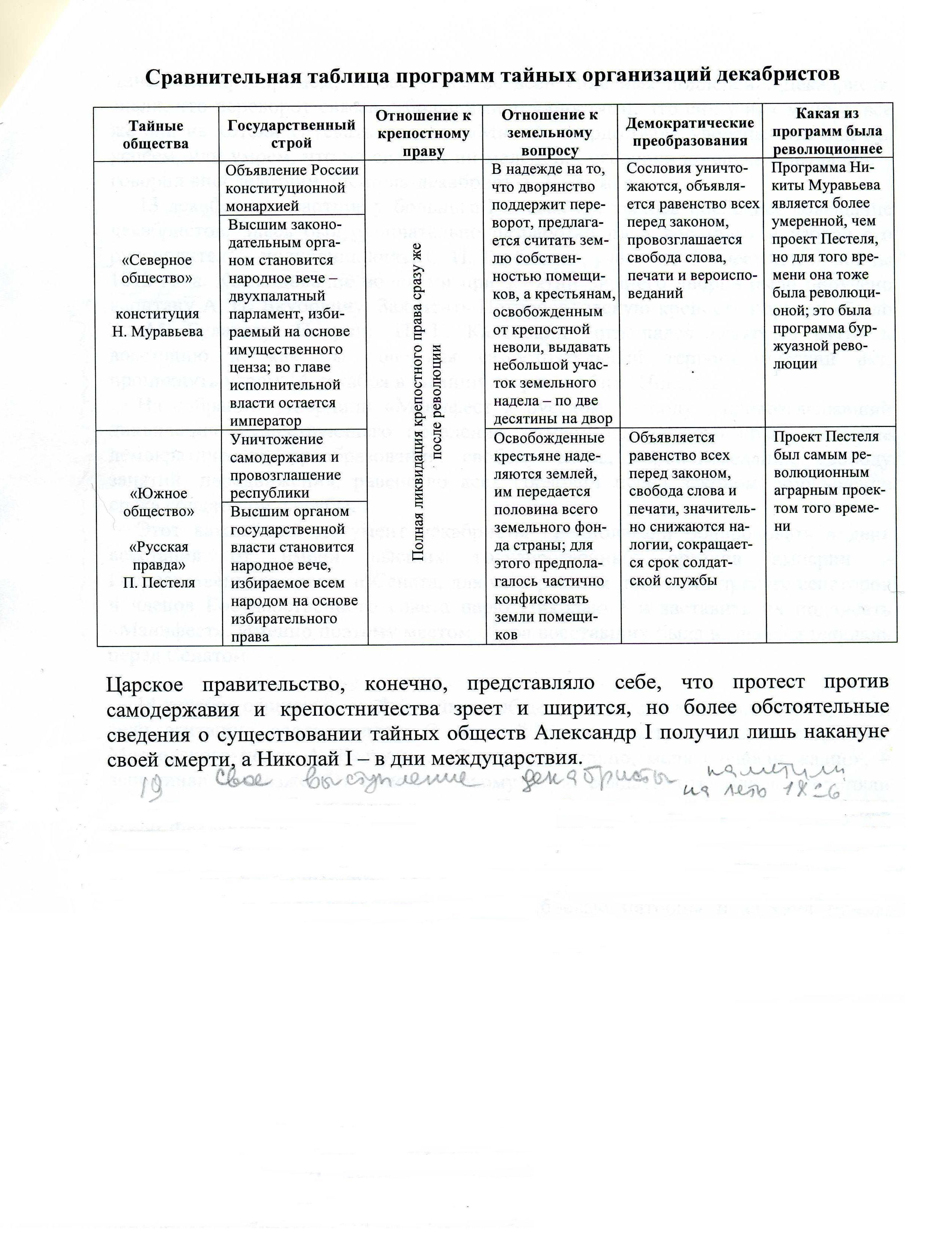 2.        После долгих переговоров  декабристы выработали план  совместного выступления. Оно должно было состояться летом 1826г. на больших маневрах на Украине, где собирался присутствовать император. Неожиданная смерть Александра 1 в   Таганроге все изменила. Декабристы сочли что наступил благоприятный момент. Они знали, что если бы престо передавался      обычным путем, то уговорить войска восстать против законного    царя им вряд ли бы удалось.            Однако в вопросе о наследнике престола возникла неясность Александр 1 не имел сыновей. По закону престол должен был достаться его брату Константину, который помня о судьбе своего отца Павла 1, царствовать отказался. 1823г.Александр 1 подписал документ объявивший наследником престола их третьего брата Николая. Решение было незаконным: император не имел право назначать приемником.           Когда весть о смерти Императора достигла столицы Николай попытался обнародовать  тайную волю умершего монарха. Делал он это не слишком решительно, и высшие сановники больше хотели видеть на престоле Константина. В итоге сам Николай, Государственный совет и часть гвардии присягнули Константину. Тот вновь в личном письме отказался от престола. Письма теперь было недостаточно. Для того чтобы престол перешел к Николаю, требовалось официальное отречение Константина. На переговоры и переписку между братьями (Константин был в Варшаве) ушел почти месяц. Это дало возможность декабристам подготовить восстание.             План выступления был разработан С.П. Трубецким. План предполагал , что восставшие будут разбиты на три отряда. Первый должен был захватить Зимний дворец, изолировать Николая и его семью. Второй – Петропавловскую крепость, пушки которой под прицелом держали центр города. Третий-выйти к Сенату, помешать сенаторам  присягнуть новому монарху и заставить их подписать Манифест к народу об отмене самодержавия и крепостного права льготах солдатам, ведении свободы слова, ликвидации военных поселений. План начал разваливаться в ночь с 24 на 25 декабря когда руководители 1 и 2 отрядов А.И. Якубович и А.М. Булатов отказались идти на Зимний дворец и Петропавловскую крепость опасаясь кровопролития. В то же время П.Г Каховский отказался стрелять в Николая 1. Произошло то, что и должно было произойти- восстание потерпело поражение. Власти, ничего не знавшие  о разногласии среди декабристов, не сразу решились применить силу. К восставшим выезжали с уговорами сложить оружие  генерал губернатор Петербурга , М.А Милорадович (убитый Каховским), великий князь Михаил Павлович , Петербургский и Киевский митрополиты (их прогнали солдаты).Лишь в сумерках Николай решился применить против восставших  артиллерию. Три с половиной тысячи были разогнаны огнем пушек. 	В июле 1826г. тайно, в отсутствии обвиняемых судили сто семьдесят восемь человек. Пятеро – П.И. Пестель, К.Ф. Рылеев, С.И. Муравьев-Апостол,  М.П. Бестужев-Рюмин и П.Г. Каховский- были повешены,  остальные приговорены к разным срокам каторги, поселению в Сибири или отправки на Кавказ рядовыми. Николаю 1 не удалось доказать главного: что выступление декабристов было не политическим движением, а  бунтом, попыткой цареубийства. Он решил их обречь на политическую смерть, вечное забвение. Даже упоминать  имена декабристов было  запрещено.3.  По окончании суда над декабристами в ссылку на Кавказ были отправлены три декабриста: Б.А. Бодиско, А.С. Гангеблов, Н.Н. Оржицкий. После лишения чинов, наград, дворянства они были направлены в действующую армию в Закавказье.Солдаты, принявшие  участие в восстании декабристов также как и части расформированного Черниговского полка были отправлены « искупать вину» на Русско-персидскую (1826-1827) ,а затем на Русско-турецкую войну (1828-1829гг.).         Декабристы, сосланные в Сибирь по разным причинам и мотивам  переводились на Кавказ среди них были опытные военные специалисты, которых нуждалась армия. Перевод из Сибири на Кавказ был для декабристов вторым, дополнительным наказанием.            Когда В.А. Жуковский, пользуясь своей близостью к царскому двору , просил о смягчении участи декабристов, уже отбывших 12 лет каторги, Николай 1 ответил: «…Этим господам путь в Россию ведет через Кавказ». И только после смерти Николая 1 они были амнистированы.М.И. Пущин участвовал в штурме и овладении крепостями Ереван, Карс. За большие заслуги командование представило М.И. Пущина к производству в офицеры, а затем к награждению Георгиевским крестом. Но Николай 1 счел это чрезмерным и в результате Пущин получил только чин прапорщика.             А.А. Бестужев прибыл на Кавказ в 1829г. Он с большим сочувствием и симпатией относился к национальной борьбе Кавказских народов. Он осуждал политику самодержавия на Кавказе, основанную на силе оружия: « …опять набеги, опять убийства. Когда перестанет литься кровь на предгорьях…» Он говорил о необходимости развития промышленности, торговли, просвещения в крае. Основным условием процветания края декабрист считал установление там прочного мира.           Среди декабристов внесших вклад в Кавказоведение были П.М. Устимович, В.Д. Сухоруков,  П.А. Муханов, Е.Е. Лачинов и др.           Декабристам нравилась в горцах их верность слову, гостеприимство, стремление к свободе, упорство в борьбе за свое существование. Декабристы высоко ценили эпос горцев и часто пользовались в своих произведениях их пенями,  сказками. Эпос горцев по словам Бестужева сыграл важную роль в деле воспитания « беззаветной храбрости, отваги и удальства у молодого поколения».           Мужество гонимых  декабристов и верность их своим идеям помогали им стойко переносить ссылки на Кавказе.ЗАКРЕПЛЕНИЕ:       1. Что Вы знаете про аракчеевшину?       2. Назвать первые организации декабристов.       3. Когда состоялось восстание декабристов и кто был     его руководителем.       4. Назовите имена декабристов которые были повешены.       5. Кто из декабристов был в ссылке на Кавказе? ДОПОЛНИТЕЛЬНОЕ ЗАДАНИЕ: биография  одного из декабристов. Преподаватель:                           Великанова Е.В.